Autorizzo il trattamento dei miei dati personali ai sensi del D.lgs. 196 del 30 giugno 2003.Bari, giugno 2019                                                                          Firma		Claudia MarinFormato europeo per il curriculum vitae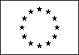 Informazioni personaliMARIN ClaudiaIndirizzoUNIVERSITA’ degli STUDI di BARI “ALDO MORO”DIPARTIMENTO DI SCIENZE DELLA FORMAZIONE, PSICOLOGIA, COMUNICAZIONE.Via Crisanzio, 4270121 BariTelefono346-8758506Fax080-5714722E-mailclaudia.marin@uniba.itNazionalitàItalianaData di nascita17 novembre 1979Esperienza lavorativa• Date (da – a) Dal 16 luglio 2006 ad oggi• datore di lavoroUniversità degli studi di Bari• Principali mansioni e responsabilitàRicercatore di Statistica metodologica (SSD: Secs/S-01)Istruzione e formazione• Date (da – a)Dal 2004 al 2008 • Nome e tipo di istituto di istruzione o formazioneUniversità degli studi di Foggia• Qualifica conseguitaDottore di Ricerca in “Uomo e Ambiente” con una tesi in Statistica metodologica dal titolo “Indagine sulla qualità della vita degli studenti dell’Università di Foggia”.• Date (da – a)Dal 1999 al 2003• Nome e tipo di istituto di istruzione o formazioneUniversità degli studi di Bari• Qualifica conseguitaLaurea in Economia e CommercioAttivita’ didatticaDall’anno accademico 2006/2007 ad oggi titolare del corso di “Tecniche di Ricerca ed Elaborazione Dati” della laurea magistrale in Scienze Pedagogiche.Dall’anno accademico 2012/13 all’anno accademico 2017/2018titolare dell’insegnamento di “Statistica” della laurea magistrale in Scienze dell’informazione editoriale pubblica e sociale.Dall’anno accademico 2018/19 titolare dell’insegnamento di “Statistica e comunicazione: fonti e analisi dei dati” della laurea magistrale in Scienze dell’informazione editoriale pubblica e sociale.L’attività didattica ha inoltre comportato lo svolgimento di corsi di base di Statistica per i dottorandi afferenti al Dottorato di ricerca “Progettazione e valutazione dei processi formativi” e al Dottorato di ricerca “Popolazione, ambiente e salute” della Facoltà di Scienze della Formazione.Partecipazione a progetti di ricerca2017      Progetto di ricerca finanziato con fondi di Ateneo, area 13, dal titolo “Modelli statistici per l’analisi dei big data”;2016	Progetto di ricerca finanziato con fondi di Ateneo, area 13, dal titolo “Business Intelligence in ambiente universitario” in qualità di responsabile scientifico;2015	Progetto “NO.Barrier - New Tourism without Barrier”, Project Ref. n. 11.33.01, periodo di riferimento : 2010-2015, European territorial cooperation programme -  Greece – Italy 2007-2013 in qualità di component del gruppo di ricerca.2015	Progetto FEI 2013/Azione 2, progetto“Work for you” con Il Ministero degli Interni. Fondo Europeo per l’integrazione di cittadini terzi ” in qualità di componente del gruppo di ricerca.2012	Progetto di ricerca con il Dipartimento giuridico dell’Università degli studi di Bari finanziato dal programma Idea dal titolo “Diritto ed Economia delle aggregazioni imprenditoriali nell’era della globalizzazione” in qualità di componente del gruppo di ricerca.2012	Progetto di ricerca finanziato con fondi di Ateneo, area 13, dal titolo “L’innovazione nelle politiche di conciliazione della riunione Puglia” in qualità di componente di ricerca;2011	Progetto di ricerca con il Dipartimento di Scienze statistiche dell’Università degli studi di Bari finanziato dalla Fondazione Cassa di Risparmio di Puglia dal titolo “Valutazione e qualità degli Atenei, modelli, metodi e indicatori statistici” in qualità di componente del gruppo di ricerca;2010	Progetto di ricerca finanziato con fondi di Ateneo, area 14, dal titolo “Statistica applicata alle Scienze del comportamento” in qualità di componente del gruppo di ricerca;2009	Progetto di ricerca finanziato con fondi di Ateneo, area 14, dal titolo “Tecniche multivariate per variabili categoriali” in qualità di componente del gruppo di ricerca;2008	POR Puglia 2000 -2006 - Misura 3.13 azione e)”Donne e mercato del lavoro in Provincia di Bari”, Centro interdipartimentale “Popolazione, ambiente e salute” in qualità di componente del gruppo di ricerca;2008	Progetto di ricerca finanziato con fondi di Ateneo, area 14, dal titolo “Modelli categoriali per l’analisi dei dati quantitativi” in qualità di componente del gruppo di ricerca;2007	Progetto di ricerca finanziato con fondi di Ateneo, area 14, dal titolo “Tecniche statistiche per la misurazione della qualità della vita” in qualità di componente del gruppo di ricerca;PubblicazioniFabio Manca, Claudia Marin, Domenico Viola. Board diversity and gender composition on corporate social responsibility in italian listed companies. In Corporate social responsibility and firms di Antonia Rosa Guerrieri, pp. 81-88, Franco Angeli, 2019.Antonia Campanella, Fabio Manca, Claudia Marin, Vittoria Bosna, Ignazio Salonna, Maria Galatola, Elita Anna Sabella. Augev method and an innovative use of vocal spectroscopy in evaluating and monitoring the rehabilitation path of subjects showing severe communication pathologies. DOI: 10.4236/ijcm.2019.102004. In International Journal of Clinical Medicine, ISSN Print: 2158-284X, ISSN Online: 2158-2882, 2019.Fabio Manca, Claudia Marin. Metodologie Statistiche nei processi di sintesi dei nanomateriali. In Metodi e Analisi Statistiche 2018, Dipartimento di Economia e Finanza, pp. 147-154, ISBN: 978-88-6629-048-3, 2018.Giovanni Girone, Antonella Massari, Dante Mazzitelli, Angela Maria D’Uggento, Fabio Manca, Claudia Marin. The mean difference of selected continuous and discrete distributions. Metodi e Analisi Statistiche 2017, pp.21-33, ISBN: 978-88-6629-013-1, 2017.Angela Maria D’Uggento, Giovanni Girone, Claudia Marin. La differenza media della distribuzione normale generalizzata. Metodi e Analisi Statistiche 2017, pp.35-41, ISBN: 978-88-6629-013-1, 2017.Giovanni Girone, Antonella Massari, Dante Mazzitelli, Angela Maria D’Uggento, Fabio Manca, Claudia Marin. Rassegna sulla differenza media di distribuzioni teoriche continue. In Economia e Commercio, Serie V, pp. 13-28, ISSN: 1593-9480, 2017.Angela Maria D’Uggento, Francesco Guaragno, Fabio Manca, Claudia Marin. Some reflections about prevention and lifestyle in Italy. In Research in Progress, Population, Environment, Health, vol.34, pp. 133-146, ISBN:978-8866116479, 2017.Angela Maria D’Uggento, Giovanni Girone, Claudia Marin. The relation between the mean difference and the mean deviation in 11 continuous distribution models. Quality and Quantity. DOI: 10.1007/s11135-016-0427-x. ISSN: 0033-5177. 2016.Angela Maria D’Uggento, Fabio Manca, Claudia Marin. About the satisfaction of the student attending the health area academic course of the University of Bari. Journal of Statistical Science and Application. DOI: 10.17265/2328-224X/2016.1112.002. pp.237-243. ISSN: 2328-224X vol. 4 (11-12). 2016Giovanni Girone, Claudia Marin. L’effetto dei valori negativi sulla differenza media e sul rapporto di concentrazione. Studi in ricordo di Carlo Cecchi. Pp 41-48. 2015Giovanni Girone, Fabio Manca, Claudia Marin, Livelli, composizione e disuguaglianza dei redditi delle famiglie pugliesi e italiane nel 2012. Economia e Commercio, vol.2, p. 21-30, ISSN: 1593-9480, 2014.Fabio Manca, Claudia Marin, Pietro Panetta. Modelli di previsione in ambito epidemiologico. Percorsi condivisi. Ricerche su popolazione, ambiente e salute. Ed. multilingue. Pp.211-227. ISBN: 1593-9480 vol.28. 2014.Fabio Manca, Claudia Marin, Simulated sample behavior of a dissimilarity index when sampling from populations differing by a location parameter only. Applied Mathematics, vol.5, p. 2199-2208, ISSN: 2152-7393, doi: http://dx.doi.org/10.4236/am.2014.515213, 2014.Giovanni Girone, Fabio Manca, Claudia Marin, The influence function of the correlation indexes in a two-by-two table. Applied Mathematics, vol. 5, p. 3411-3420, ISSN:2152-7393, doi: http://dx.doi.org/10.4236/am.2014.521318, 2014.Fabio Manca, Claudia Marin, Il modello delle corrispondenze multiple applicato ad un campione di donne che hanno subito violenza nel proprio Paese d’origine. Bari, Cacucci Editore, ISBN: 978-88-6611-339-3, 2013.Fabio Manca, Claudia Marin, Small area estimation. Il contributo dei saperi nella formazione, Bari, Progedit, ISBN: 978-88-6194-165-6, 2012.Fabio Manca, Claudia Marin, Un approccio statistico alla comunicazione non verbale. Pensieri complici (ricerche e riflessioni su comunicazione, popolazione, salute e ambiente), Bari, Cacucci Editore, ISBN: 978-88-6611-126-9, 2012. Fabio Manca, Claudia Marin, La misurazione del grado di soddisfazione degli studenti sulla didattica mediante tecniche statistiche multivariate. Valutazione e qualità degli Atenei. Modelli, Metodi e indicatori statistici, Bari, ISBN: 978-88-88793-49-8, 2011.Giovanni Girone, Claudia Marin, Antonella Nannavecchia, Il modello integrale di Dagum come funzione di sviluppo. Dipartimento di Scienze Storiche e Geografiche, Orizzonti di ricerca, Cacucci Editore, Bari, ISBN: 978-88-8422-992-2, 2010.Domenico Leogrande, Claudia Marin, Lo scarto semplice medio dalla mediana della distribuzione di Dagum. Dipartimento di Scienze Storiche e Geografiche, Orizzonti di ricerca, Cacucci Editore, Bari, ISBN: 978-88-8422-992-2, 2010.Claudia Marin, Qualità della vita: definizioni, modelli, indagini. Dipartimento di Scienze Storiche e Geografiche, Percorsi di ricerca, Cacucci Editore, Bari, ISBN: 978-88-8422-822-2, 2009.Giovanni Girone, Fabio Manca, Claudia Marin, Sulla varianza della differenza media per campioni casuali di variabili di Student. Annali del Dipartimento di Scienze Statistiche “Carlo Cecchi”, Volume VII, ISBN: 978-88-6129-333-5, 2008.Claudia Marin, La percezione della qualità della vita: indagine statistica e analisi fattoriale sugli studenti dell’Università di Foggia. La cultura della vita, Indagini sociodemografiche sui giovani, Cacucci Editore, ISBN: 978-88-8422-782-9, Bari, 2008.Claudia Marin, Indagine sulla qualità della vita degli studenti dell’Università di Foggia. Dottorato di ricerca “Uomo e Ambiente”, Università degli Studi di Foggia, 2007.Capacità e competenze personaliAcquisite nel corso della vita e della carriera ma non necessariamente riconosciute da certificati e diplomi ufficiali.Prima linguaItalianoAltre lingueInglese• Capacità di letturaeccellente• Capacità di scritturaeccellente• Capacità di espressione oraleeccellenteFrancese, Spagnolo e Tedesco• Capacità di letturaelementare• Capacità di scritturaelementare• Capacità di espressione oraleelementareCapacità e competenze relazionaliVivere e lavorare con altre persone, in ambiente multiculturale, occupando posti in cui la comunicazione è importante e in situazioni in cui è essenziale lavorare in squadra (ad es. cultura e sport), ecc.Apprezzate capacità relazionali efficacemente applicate in molteplici esperienze di cooperazione nazionale per la ricerca.Capacità e competenze organizzative  Ad es. coordinamento e amministrazione di persone, progetti, bilanci; sul posto di lavoro, in attività di volontariato (ad es. cultura e sport), a casa, ecc.Lo svolgimento di incarichi didattici, attività scientifiche e funzioni istituzionali ha consentito di sviluppare efficaci capacità organizzative nel lavoro in team.Capacità e competenze tecnicheCon computer, attrezzature specifiche, macchinari, ecc.Ottime competenze tecniche nell’utilizzo di softwares statistici (SPSS) e matematici (Mathematica) utili per la ricerca in statistica metodologica e sociale.Aree di ricercaTecniche statistiche per la misurazione della qualità della vita;Statistica applicata alle Scienze del comportamento;Metodi, modelli e indicatori statistici per la valutazione e qualità degli Atenei;Analisi dei principali modelli distributivi per ricavare l’espressione della varianza della differenza media per campioni casuali di variabili di Student;Analisi del modello distributivo dei redditi per desumere l’espressione dello scarto semplice medio dalla mediana della distribuzione di Dagum; Utilizzo dell’integrale di Dagum quale modello dinamico di fenomeni economico-sociali;Applicazioni di modelli multivariati in presenza di variabili quantitative e/o qualitative.